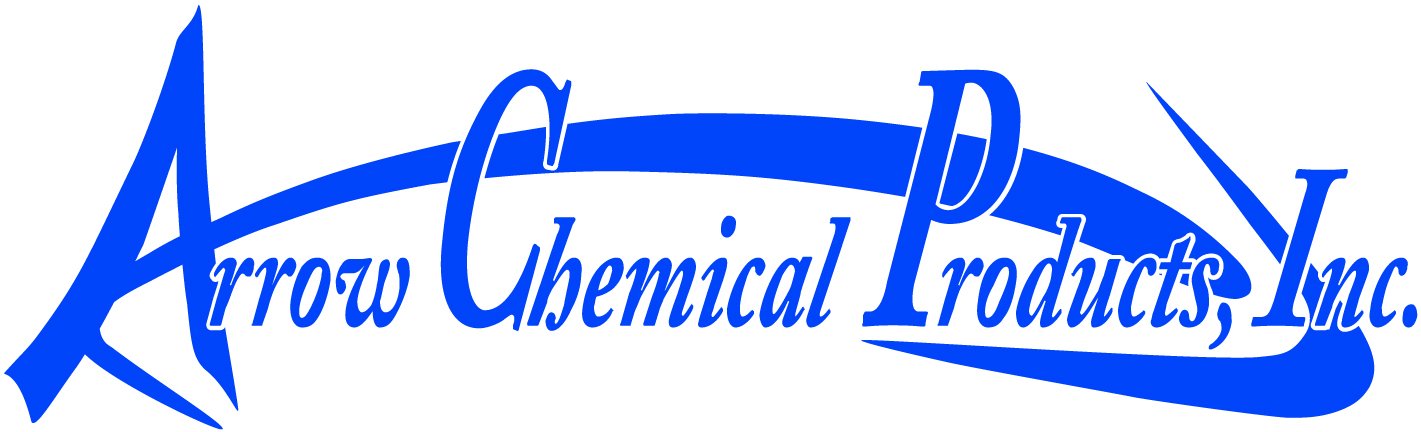 Virucidal Claims:					Adenovirus Type 2Avian Influenza A VirusAvian Influenza Virus, Type A (Turkey, WIS,66)Bovine Viral Diarrhea Virus (BVDV)Feline Calicivirus (FCV)H1N1 Virus (formerly called Swine Flu)Hepatitis B Virus (HBV)Hepatitis C Virus (HCV)Herpes Simplex Type 1Human CoronavirusHuman Immunodeficiency Virus (HIV-1/Aids)Influenza A2Norovirus (Norwalk Virus)Pandemic 2009 H1N1 Influenza A VirusPorcine Respiratory & Reproductive Syndrome VirusSARS Associated CoronavirusVacciniaCanine Parvovirus (CPV)Canine AdenovirusCanine CoronavirusCanine Parainfluenza (kennel cough)Feline Panleukopenia (Feline Parvovirus)Feline RhinotracheitisFeline CoronavirusFeline PicornavirusPorcine ParvovirusBactericidal Claims:Acinetobacter baumanniiStaphylococcus aureusSalmonella entericaPseudomonas aeruginosaBrevibacterium ammoniagenesEnterobacter aerogenesEnterococcus faeciumEscherichia ColiKlebsiella pneumoniaeKlebsiella pneumonia New Delhi Metallo-Beta Lactamase (NDM-1)          Carbapenem ResistantMethicillin resistant Staphylococcus aureus (MRSA)Salmonella schottmuelleriShigella dysenteriaeStreptococcus faecalisStreptococcus pyogenes (Clinical – Flesh Eating Strain)Streptococcus salivariusVancomycin intermediate resistant staph (VISA)Vancomycin resistant Enterococcus faecalis (VRE)Fungicidal Claims:Trichlphyton mentagrophytesMildewstat Activity:Aspergillus niger